TEMAT: Scratch – co to jest?Poznasz teraz program Scratch, który powstał w Stanach Zjednoczonych, ale jest popularny na całym świecie. Można w nim tworzyć interaktywne historyjki, animacje, gry i obrazki za pomocą gotowych bloków.Tworzenie konta użytkownika na stronie programu ScratchNa początku utworzysz własne konto na stronie programu Scratch. To zapewni ci możliwość zapisywania swoich projektów, dzielenia się nimi z innymi użytkownikami programu i korzystania z projektów innych osób. Taka wymiana doświadczeń umożliwia szybkie tworzenie ciekawych programów.Otwórz stronę http://scratch.mit.edu i kliknij przycisk Dołącz do Scratch  znajdujący się na górnym pasku programu.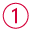 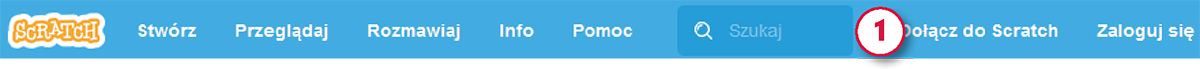 Wyświetli się wówczas formularz z polami do wypełnienia.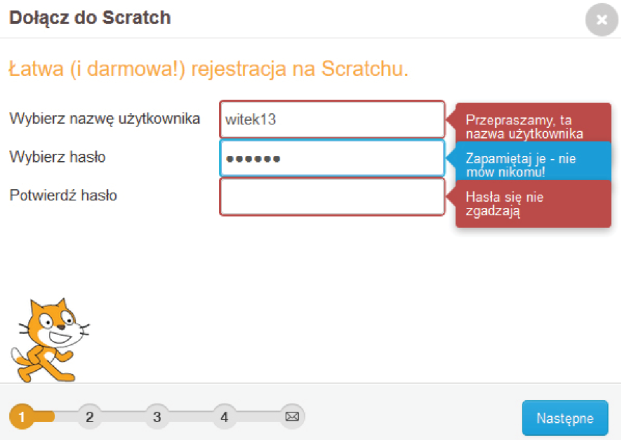 Na pierwszej stronie formularza wypełnij trzy pola.Wybierz nazwę użytkownika – wpisz wybraną przez siebie nazwę (nie imię lub nazwisko, ale najlepiej pseudonim lub nick). Jeżeli wpisana nazwa użytkownika jest już przez kogoś używana, to po kliknięciu drugiego pola system wyświetli o tym komunikat.Wybierz hasło – wpisz swoje hasło. System informuje, żeby je zapamiętać i nikomu nie zdradzać.Potwierdź hasło – wpisz ponownie to samo hasło. Jeżeli wpisy nie są zgodne, system cię o tym poinformuje. Należy wtedy ponownie wpisać hasło.Kliknij przycisk Następne  znajdujący się na dole po prawej stronie okna.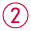 Na drugiej stronie formularza wprowadź informacje o użytkowniku.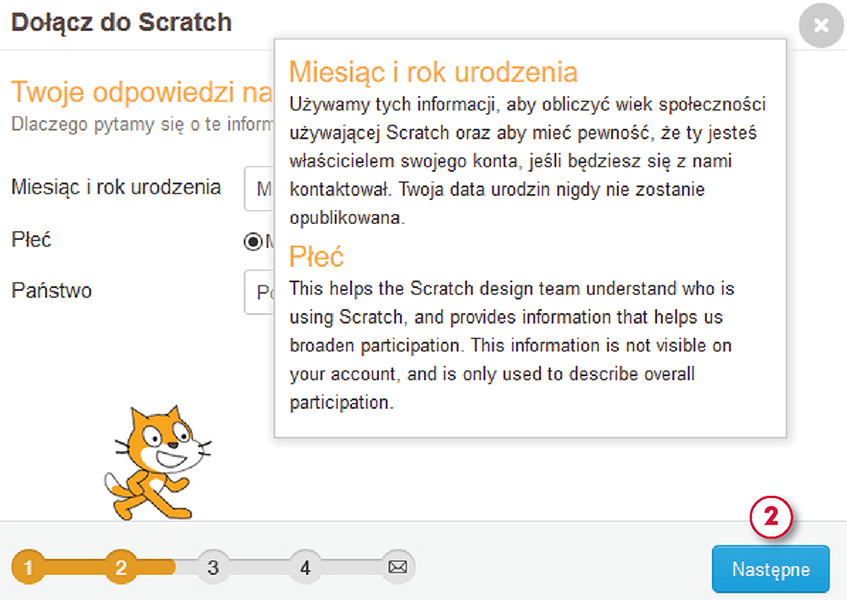 Miesiąc i rok urodzenia – wybierz miesiąc i rok swojego urodzenia z rozwijanych list. W informacji otwieranej po kliknięciu znaku zapytania (Dlaczego pytamy się o te informacje?) można przeczytać: Używamy tych informacji, aby obliczyć wiek społeczności używającej Scratch oraz aby mieć pewność, że ty jesteś właścicielem swojego konta, jeśli będziesz się z nami kontaktował. Twoja data urodzin nigdy nie zostanie opublikowana
Płeć – zaznacz pola mężczyzna, kobieta lub zostaw puste, jeśli nie chcesz podawać płci.
Państwo – wybierz Poland (Polska) z rozwijanej listy.Na trzeciej stronie formularza wpisz dwukrotnie adres poczty elektronicznej (może to być adres poczty rodziców lub nauczyciela). Na ten adres przyjdzie wiadomość z potwierdzeniem rejestracji nowego użytkownika. Jeśli rejestracja nie zostanie potwierdzona, nie będzie można w pełni korzystać z konta.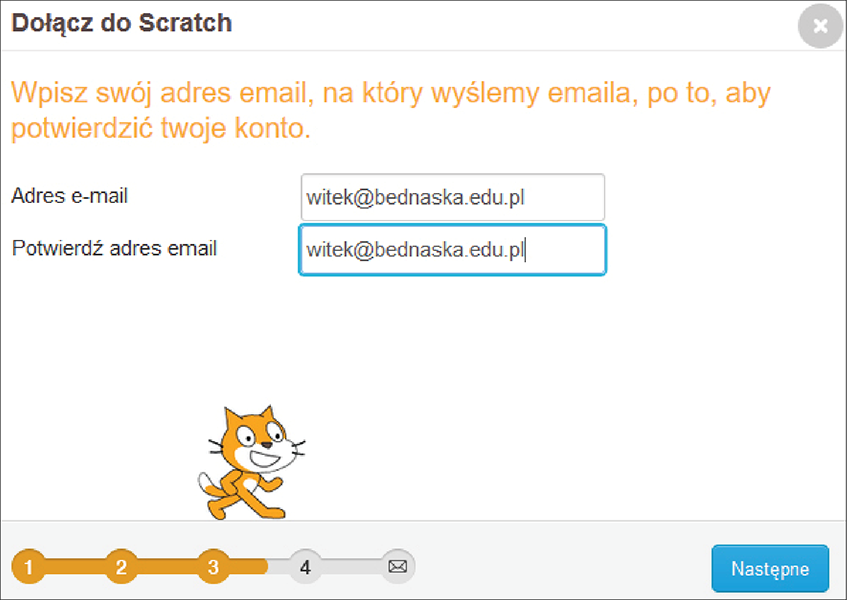 Na czwartej stronie formularza kliknij przycisk OK, Chodźmy! , ale przedtem przeczytaj zawarte na tej stronie informacje.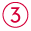 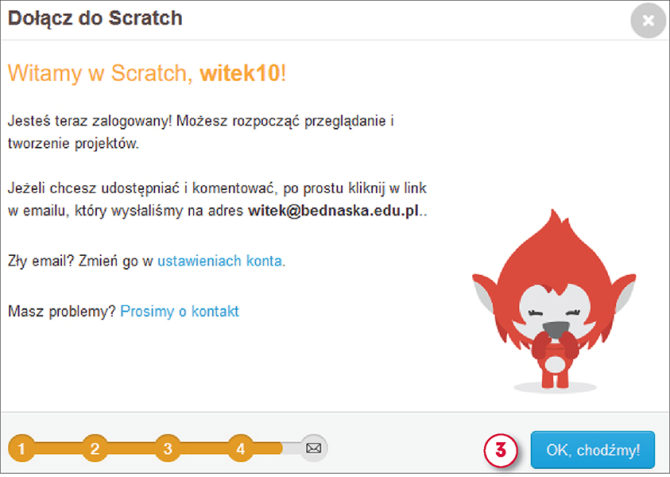 Wypełnij ten formularz z rodzicami lub kimś dorosłym; nigdy nie podawaj swoich danych osobowych w internecie (tutaj: data urodzenia i e-mail) bez ich zgody.Zapisz w bezpiecznym miejscu wybraną przez siebie nazwę użytkownika i swoje hasło, ale nie udostępniaj go innym. Będą ci potrzebne do logowania na konto Scratcha.Scratch jest społecznością ludzi w każdym wieku, z całego świata. Upewnij się, że twoje projekty i komentarze nie obrażają nikogo i są przyjazne.Aby rozpocząć prace w scratch wystarczy teraz zalogować się na stronie scratch.mit.edu i nacisnąć przycisk stwórzZadanieObejrzyj niebieskie bloki ruchu znajdujące się po lewej stronie okna Scratcha. Klikaj je, aby sprawdzić, co powodują. Wyszukaj polecenia, które są dla ciebie zrozumiałe. Wypisz w edytorze tekstu (lub na kartce) obok siebie teksty z wybranych bloków Scratcha i krótkie objaśnienia ich działania.